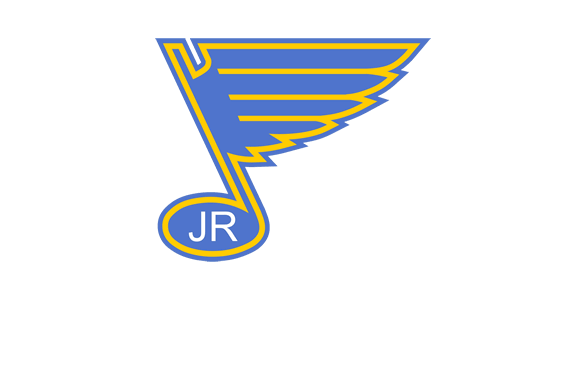 2017 JEL Schedule May 23rd  AFFTON						May 25th  AFFTON8pm 		1 vs 2						8pm			1 vs 39:15 pm	3 vs 4 						9:15 pm		2 vs 4May 30th  AFFTON						June 1st  AFFTON8pm		2 vs 3						8pm	2 vs 49:15 pm 	1 vs 4						9:15 pm 1 vs 3June 7th  AFFTON						June 14th  AFFTON8 pm 1 vs 2                                                                                       8 pm     2 vs 3                                             9:15 pm 3 v 4							9:15 pm 1 vs 4June 21st  AFFTON						June 28th FENTON8 pm	2 vs 4							8 pm	1 vs 2				9:15 pm 1 vs 3							9:15 pm 3 vs 4July 5th								July 12th FENTON8 pm	2 vs 3							8pm     2nd Place vs. 3rd Place	9:15 pm 1 vs 4July 13th   FENTON8pm    Winner of July 12th vs. 1st Place